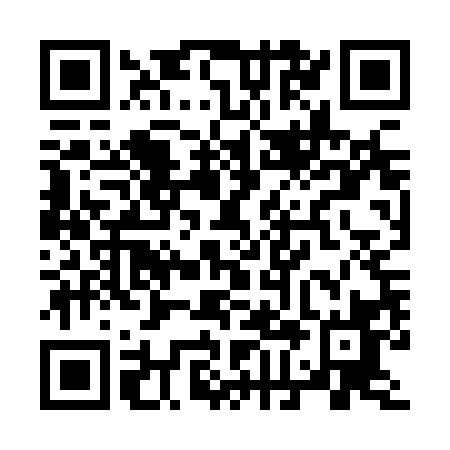 Prayer times for Zor Shankai, PakistanMon 1 Jul 2024 - Wed 31 Jul 2024High Latitude Method: Angle Based RulePrayer Calculation Method: University of Islamic SciencesAsar Calculation Method: ShafiPrayer times provided by https://www.salahtimes.comDateDayFajrSunriseDhuhrAsrMaghribIsha1Mon3:134:5912:134:007:269:122Tue3:134:5912:134:007:269:123Wed3:145:0012:134:007:269:124Thu3:145:0012:134:007:269:115Fri3:155:0112:134:007:269:116Sat3:165:0112:134:017:269:117Sun3:175:0212:144:017:259:108Mon3:175:0212:144:017:259:109Tue3:185:0312:144:017:259:0910Wed3:195:0312:144:017:259:0911Thu3:205:0412:144:017:249:0812Fri3:215:0512:144:017:249:0713Sat3:225:0512:144:017:239:0714Sun3:235:0612:154:017:239:0615Mon3:235:0612:154:027:239:0516Tue3:245:0712:154:027:229:0517Wed3:255:0812:154:027:229:0418Thu3:265:0812:154:027:219:0319Fri3:275:0912:154:027:219:0220Sat3:285:1012:154:027:209:0121Sun3:295:1012:154:027:199:0022Mon3:305:1112:154:027:198:5923Tue3:315:1212:154:027:188:5824Wed3:335:1312:154:017:178:5725Thu3:345:1312:154:017:178:5626Fri3:355:1412:154:017:168:5527Sat3:365:1512:154:017:158:5428Sun3:375:1512:154:017:148:5329Mon3:385:1612:154:017:148:5230Tue3:395:1712:154:017:138:5031Wed3:405:1812:154:017:128:49